LLAMADO A PRECALIFICARProceso N° 1/2021Proyecto PNUD ARG/20/007 “Proyecto para la promoción de la competitividad, innovación y desarrollo productivo de las MiPyMEs, los/las emprendedores/as y las nuevas empresasPaís: ARGENTINAFecha de publicación: 21/05/2021IF-2021-44433858-APN-SPYMEYE#MDPContenidoIF-2021-44433858-APN-SPYMEYE#MDP2 	Sección 1. Carta de Invitación	La Secretaría de la Pequeña y Mediana Empresa y los Emprendedores (en adelante SEPyMEyE) del Ministerio de Desarrollo Productivo de la Nación convoca a Instituciones sin fines de lucro radicadas en la República Argentina para la participación del proceso de pre-calificación de capacidades técnicas, administrativas, organizativas y financieras para constituir Unidades de Transformación Digital.La convocatoria se realiza en el marco de las acciones previstas en la actividad 4 del Proyecto PNUD ARG/20/007 “Proyecto para la promoción de la competitividad, innovación y desarrollo productivo de las MiPyMEs, los/as emprendedores/as y las nuevas empresas” cuyo objetivo es mejorar las condiciones en las estructuras productivas regionales caracterizadas por altos grados de desarticulación, retrasos tecnológicos, baja capacidad de innovación empresarial, limitado surgimiento de emprendedores/as y nuevas empresas de sectores dinámicos e innovadores y escasa perspectiva de género y propensión al cambio.Esta convocatoria se realiza con el objetivo de seleccionar a 15 diferentes instituciones sin fines de lucro (Universidades, Asociaciones Civiles, Fundaciones, Organizaciones empresariales, etc) para la creación, puesta en funcionamiento y consolidación de Unidades de Transformación Digital (UTD). La creación de dichas Unidades se enmarca en la política de transformación digital llevada adelante por la SEPyMEyE tendiente a promover la adopción de tecnologías digitales y de cambios organizacionales que ayuden a incrementar la productividad de las PyMEs. Las UTD deberán ser espacios gestionados por instituciones que reúnen capacidades técnicas y competencias profesionales requeridas para desarrollar acciones de sensibilización, asesoramiento y asistencia técnica a PyMEs en la adopción de procesos de transformación digital.OBJETOObtener información de instituciones interesadas en presentarse a la convocatoria para la creación de Unidades de Transformación Digital a fin de evaluar sus antecedentes técnicos, administrativos y su capacidad legal, acordes con el tipo y envergadura de los trabajos que oportunamente se contratarán entre aquéllas que resulten seleccionadas.El Programa de Digitalización PyME, en el marco de las acciones previstas en la actividad 4 del Proyecto PNUD ARG/20/007, otorgará asistencia económica a las instituciones seleccionadas y contratadas para solventar las actuaciones de las UTD por doce (12) meses pudiendo renovarse la contratación por (12) meses más en función del desempeño de cada institución contratada y sus resultados obtenidos.LOCACIÓNLas instituciones solo podrán postularse para actuar en una de las siguientes regiones geográficas donde estarán localizadas las UTD :AMBA : Área Metropolitana de Buenos AiresCentro : Pcias: Buenos Aires (Sin AMBA) - Córdoba - Santa Fe - Entre Ríos - La PampaCuyo : Pcias: Mendoza - San Juan - San Luis - La RiojaPatagonia : Pcias: Neuquén - Río Negro - Chubut - Santa Cruz - Tierra del Fuego, Antártida e Islas del Atlántico SurNoroeste : Pcias: Jujuy - Salta - Tucuman - Catamarca - Santiago del EsteroNoreste : Pcias: Formosa - Chaco - Corrientes - MisionesCAPACIDAD TÉCNICAIF-2021-44433858-APN-SPYMEYE#MDP3La institución oferente deberá acreditar antecedentes en la asistencia directa a MiPyMES, particularmente en diseño y ejecución de proyectos de desarrollo empresarial orientados a incorporar mejoras en la productividad. Para ello deberá presentar la lista de trabajos durante los últimos 3 años detallando: razón social de las empresas asistidas, localización de la empresa asistida, principal actividad de la empresa asistida, objeto de la asistencia, fecha de inicio y finalización de la asistencia, resultados obtenidos, nombre de los profesionales intervinientes, formación de grado y posgrado de los profesionales, costo de la asistencia, fuentes de financiamiento utilizadas.La institución deberá conformar un Equipo Técnico Interdisciplinario (ETI) encargado de llevar adelante las acciones de sensibilización, asesoramiento y asistencia técnica a Pymes en la adopción de procesos de transformación digital. El ETI deberá reunir perfiles profesionales que puedan al menos cubrir las siguientes roles, tareas y funciones:Sensibilización a MiPyMEs para que adopten tecnologías digitales y tomen conocimiento de las oportunidades y amenazas sectoriales que suponen la transformación digital y el paradigma de Industria 4.0 en Argentina y en el mundo.Asistencia técnica a MiPyMES en la elaboración de planes de transformación digital organizados en una hoja de ruta de implementación técnica.Asesoramiento a MiPyMEs en la búsqueda y acceso a soluciones tecnológicas e instrumentos de promoción y financiamiento (públicos y privados) para la transformación digital.Coordinación del Equipo Técnico Interdisciplinario.ALCANCEPara la adjudicación se estableció un proceso en dos etapas; la primera de precalificación de capacidades de las instituciones (Universidades, Asociaciones Civiles, Fundaciones, Organizaciones empresariales sin fines de lucro, etc.), con el objeto de evaluar las capacidades técnicas y administrativas de los proponentes.Las instituciones que califiquen en la primera etapa, serán convocadas a una segunda etapa para la presentación de una solicitud de propuesta que se compondrá de una propuesta técnica y una económica.De dichos proyectos se espera contar con un gran número de PyMEs sensibilizadas en la temática de transformación digital e industria 4.0 y la formulación de planes integrales de modernización productiva para un cierto número de PyMEs participantes seleccionadas bajo criterios preestablecidos. Estos planes integrales de transformación digital servirán como diagnóstico y hoja de ruta para luego articular las necesidades de dicho plan con las herramientas disponibles en la SePyMEyE para la implementación de mejoras productivas a través de soluciones digitales. Los Planes de Transformación Digital deberán contener al menos los siguientes aspectos: Resumen Ejecutivo del informe, introducción, descripción de la asistencia técnica realizada, diagnóstico sobre el nivel actual de madurez digital de la PyME, análisis de las oportunidades de mejora en las distintas áreas de la empresa, FODA digital por oportunidades de mejora, análisis de posibilidades de implementación del plan en el corto y mediano plazo y conclusiones.Dentro de este marco de referencia, el Proyecto PNUD ARG/20/007 por medio de la presente carta, invita a las instituciones (Universidades, Asociaciones Civiles, Fundaciones, Organizaciones empresariales sin fines de lucro, etc) a la primera etapa de precalificación para la prestación de los siguientes servicios:Talleres de SensibilizaciónPlanes de Transformación DigitalSeminarios temáticos 4.0Asesoría personalizada para búsqueda de herramientas	IF-2021-44433858-APN-SPYMEYE#MDP4Desarrollo de página web de la UTDServicio de atención a consultas (virtual y/ o presencial según las normativas vigentes del DISPO)Este llamado a Precalificar incluye los siguientes documentos que se introducen en la Hoja de Datos de este llamado (HdeD):Sección 1: Carta de InvitaciónSección 2: Instrucciones para los Solicitantes Sección 3: Hoja de Datos (HdeD)Sección 4: Criterios de PrecalificaciónSección 5: Alcance de los servicios requeridos Sección 6: Formularios de Solicitud a ser presentadosFormulario A: Formulario de Presentación de la PrecalificaciónFormulario B: Formulario de Información del SolicitanteFormulario C: Formulario de CalificacionesSi la institución está interesada en presentar una solicitud en respuesta a este Llamado a Precalificar, debe preparar la solicitud conforme a los requisitos y el procedimiento establecidos en este documento y presentarla dentro del Plazo de presentación de la precalificación establecido en la Hoja de Datos.Se agradece confirmar recibo/revisión de este llamado a Precalificar enviando un correo electrónico a (detallado en la HdeD), en el que indique si tiene intención de presentar solicitud a Precalificar o no.Proyecto PNUD ARG/20/007IF-2021-44433858-APN-SPYMEYE#MDP5 	Sección 2. Instrucciones para los solicitantes a precalificar	P6IF-2021-44433858-APN-SPYMEYE#MDP78IF-2021-44433858-APN-SPYMEYE#MDP910IF-2021-44433858-APN-SPYMEYE#MDP11 	Sección 3. Hoja de Datos del Llamado a Precalificar	Los siguientes datos complementarán, completarán o enmendarán las disposiciones del llamado a precalificar. En caso de conflicto entre las Instrucciones para los Solicitantes, la Hoja de Datos y otros anexos o referencias adjuntos a la Hoja de Datos, prevalecerán las disposiciones de la Hoja de Datos.IF-2021-44433858-APN-SPYMEYE#MDP12 	Sección 4. Criterios de evaluación	Criterios del examen preliminarSe examinarán las Solicitudes para determinar si están completas y han sido presentadas según los requisitos del llamado a Precalificar, de acuerdo con la respuesta afirmativa/negativa de los siguientes criterios:Formulario de Presentación de Solicitud a Precalificar y demás documentos debidamente firmados por el representante legal o persona debidamente autorizada mediante documento idóneoPresentación de documentos mínimos de Elegibilidad y CalificacionesCriterios mínimos de Elegibilidad y CalificacionesLa Elegibilidad y las Calificaciones se evaluarán con Pasa/No Pasa.IF-2021-44433858-APN-SPYMEYE#MDP13Criterios de CALIFICACIÓNIF-2021-44433858-APN-SPYMEYE#MDP14 	Sección 5. Nota conceptual	PRESENTACIÓNArgentina enfrenta importantes retos para avanzar en un sendero de desarrollo sostenible en el que se articulen virtuosamente el crecimiento económico, la inclusión social y la sostenibilidad ambiental tal como lo propone la Agenda 2030.Activar un proceso de desarrollo basado en la recuperación del crecimiento económico con aumento de productividad y creación de empleo decente es la primera condición para lograr disminuir la pobreza y mejorar la distribución del ingreso y así aumentar el bienestar de las personas.Durante los últimos 40 años la economía argentina ha evidenciado una alta volatilidad macroeconómica, períodos de aceleración del crecimiento, como los registrados a principios de la década del 90 y a inicios de los años 2000, y profundas crisis macroeconómicas con períodos recesivos. El resultado de largo plazo que arroja esta dinámica es un magro crecimiento del PIB per cápita (Baumann Fonay y Cohan, 2018).En consecuencia, Argentina sigue presentando una estructura productiva desequilibrada y heterogénea; basada en la explotación de sus recursos naturales, con escaso agregado de valor. Las ramas industriales de baja intensidad tecnológica siguen explicando la mayor parte del producto industrial y la inserción del país en la división internacional del trabajo continúa basándose en la exportación de productos primarios o manufacturas de origen agropecuario y en la importación de manufacturas de origen industrial (Gaite, 2017).Dentro del desafío de cambio y evolución productiva, las MiPyMEs, emprendedores y nuevas empresas tienen un rol destacado, ya que representan el 99% del total de empresas y el 70% del empleo formal en Argentina. Sin embargo, la participación de estos agentes o estos segmentos en el PBI y, sobre todo, su productividad respecto a las grandes empresas es baja, especialmente en el segmento de microempresas (0-5 trabajadores) que representan el 30% del empleo y son la mitad de productivas que el promedio nacional (OECD, 2019).Asimismo, este segmento productivo presenta problemáticas muy variadas, con características singulares en función del sector de actividad y región de pertenencia. Por ejemplo, se pueden identificar limitaciones comunes para efectuar acciones que permitan desarrollar productos y procesos innovadores junto con actividades de mayor valor agregado, lo que retrasa la modificación del actual perfil de la estructura productiva del país.En términos generales, se pueden mencionar las siguientes limitaciones y problemáticas para los actores productivos mencionados: i) dificultades para realizar inversiones en infraestructura que permitan contar con áreas propias o de uso común vinculadas al diseño, desarrollo e innovación de productos y procesos;ii) escasa disponibilidad de recursos humanos técnicos y calificados necesarios para actuar en esas áreas junto con dificultades para adquirir la tecnología necesaria para equiparlas; iii) acceso limitado al financiamiento, debido a los requerimientos contables o técnicos, y garantías de las entidades financieras;iv) baja adopción de tecnologías de base digital; y v) desconocimiento de los instrumentos disponibles o falta de instrumentos de acompañamiento técnico y económico de instituciones de apoyo. Adicionalmente, la escasa complementariedad entre los instrumentos disponibles y la baja coordinación entre las instituciones de asistencia contrarresta el impacto en las empresas beneficiarias y los escasos intentos de aplicación de mecanismos de evaluación impiden apropiar las lecciones aprendidas para mejorar la eficacia de las políticas.Estas dificultades para incorporar innovación a los productos y procesos se reflejan, en parte, en el comportamiento de las MiPyMEs industriales del país: solo un tercio de ellas (32%) realiza alguna actividaden innovación y  desarrollo, como  la adquisición de maquinaria, hardIwF-a2r0e2y1-s4o4f4tw33a8re5,8t-rAaPnNsf-eSrePnYcMiaEdYeE#MDP15tecnología y actividades de ingeniería y diseño industrial, capacitación y consultoría. En más de la mitad de estas empresas, las actividades de innovación se realizan con un equipo interno muy pequeño, que tan solo representa el 2% del total de sus ocupados. Asimismo, en esas empresas, la inversión en innovación sólo representa entre el 4 y 5% de las ventas. Finalmente, la vinculación de las MiPyMEs industriales argentinas con organismos e instituciones que brindan asistencia técnica para el desarrollo de actividades de I+D+i se mantiene a niveles reducidos.Esta situación histórica que puede ser caracterizada como de heterogeneidad estructural y grandes brechas de productividad entre agentes por tamaño se ha ido complejizando en los últimos tiempos ante la posibilidad que ofrecen las tecnologías de base digital para generar mecanismos de organización de la producción y gestión en las empresas que tengan acceso a ellas, capaces de predecir comportamientos y eventos. El big data, la inteligencia artificial, la comunicación en tiempo real, la posibilidad de conectar cosas (internet de las cosas), junto con otras tecnologías (como la computación en la nube), están creando sistemas ciber físicos que operan en forma de redes complejas y que están borrando las fronteras entre lo físico, lo digital y lo biológico.Expertos de todo el mundo coinciden en que la comunicación entre humanos y máquinas está desencadenando una nueva revolución industrial (Industria 4.0) igualando los efectos que tuvieron la fabricación mecánica impulsada por agua y vapor a fines del siglo XVIII, la división del trabajo a principios del siglo XX y la introducción de controladores lógicos programables (PLC) para fines de automatización en la década de 1970.En ese escenario, las MiPyMEs enfrentan el desafío de asumir la transformación digital para no quedar excluidas en los procesos de integración productiva, comercial y logística que se están produciendo en los ámbitos locales y a nivel global, pero también para utilizar los avances tecnológicos de la transformación digital y la Industria 4.0 para incrementar la productividad, diversificar la oferta de productos y servicios y crear nuevas propuestas con mayor agregado de valor e integración en cadenas productivas con otras empresas.A pesar de que la Industria 4.0 fue ganando popularidad en los últimos años, llevando a muchos gobiernos a diseñar políticas públicas, la mayoría de las empresas aún no están familiarizadas con este concepto; quienes lo están, desconfían o no llegan a apreciar sus beneficios concretos, lo que genera desinterés o reticencia a encarar proyectos de transformación digital.JUSTIFICACIÓNEsta convocatoria se realiza para seleccionar a 15 diferentes instituciones sin fines de lucro (Universidades, Asociaciones Civiles, Fundaciones, Organizaciones empresariales sin fines de lucro, etc) para la creación, puesta en funcionamiento y consolidación de Unidades de Transformación Digital (UTD).Las UTD son espacios gestionados por instituciones que reúnen capacidades técnicas y competencias profesionales requeridas para desarrollar acciones de sensibilización, asesoramiento y asistencia técnica a PyMEs en la adopción de procesos de transformación digital.Todas las acciones y servicios deberán estar enmarcados en el impulso del proceso de transformación digital de MiPyMEs beneficiarias. No se financiarán acciones o servicios que no contribuyan a este objetivo.OBJETIVO GENERALIF-2021-44433858-APN-SPYMEYE#MDP16Crear y fortalecer el ecosistema de soporte a las MiPyMEs para que puedan acceder al conocimiento, habilidades tecnológicas y de gestión necesarias para enfrentar los cambios que las tecnologías digitales están produciendo en la organización de las actividades productivas y comerciales.OBJETIVOS ESPECÍFICOSSensibilizar a las MiPyMEs sobre la importancia estratégica de la transformación digital y las oportunidades de crecimiento que la misma ofrece.Aumentar las capacidades organizacionales, tecnológicas y culturales de las MiPyMEs para liderar el proceso de transformación digital.Estimular cambios organizacionales y adopción de tecnologías para la transformación digital de MiPyMEs.Asistir a las MiPyMEs en la elaboración de planes de transformación digital (PTD), articulados en una hoja de ruta de ejecución técnica.ACTIVIDADES A DESARROLLARSeminarios temáticos anuales. Tiene el objetivo de introducir a las MiPyMEs en algunos de los habilitadores tecnológicos de la Industria 4.0 (Big Data, Inteligencia Artificial, ciberseguridad, Internet de las Cosas, realidad aumentada, cloud computing, etc.). Al menos 3 seminarios en el año. Entre 60 y 100 beneficiarios por seminario.Talleres de sensibilización. Deben cumplir al menos con las siguientes finalidades: a) sensibilizar y capacitar a las MiPyMEs sobre las transiciones tecno-productivas que se están produciendo en el mundo con la emergencia de la digitalización y la denominada Cuarta Revolución Industrial (Industria 4.0); b) facilitar la comprensión de la MiPyME de cuál es su nivel de madurez digital, c) ofrecer recomendaciones a las MiPyMEs para que puedan incrementar sus capacidades tecnológicas y organizacionales. Al menos 3 talleres en el año. Entre 20 y 30 empresas por tallerLos talleres deberán:Ser instancias de trabajo teórico y prácticoEstar dirigido a los sectores o cadenas de valor identificados por el Programa en las regiones seleccionadasDesarrollarse en instalaciones de la UTD u otros especialmente acondicionados para tal fin, en caso de que los mismos sean presenciales.Estar dirigidos a responsables con poder de decisión de la MiPyME (dueños, directivos, gerentes, mandos medios).Suministrar comparadores o benchmarks de productos, servicios o procesos de trabajo del sector del sector o cadena de valor en Argentina y en el MundoTener una duración mínima de 8 horasAsistencia Técnica para la elaboración de Planes de Transformación Digital.	Honorarios de profesionales para que realicen asistencias técnicas a empresas seleccionadas en los Talleres, quecontemplen visitas y la detección, análisis y realización de un diagnóstico y elaboración de un Plan deIF-2021-44433858-APN-SPYMEYE#MDP17Transformación Digital con estrategia de implementación en el corto y mediano plazo. Entre 20 y 30 planes de transformación digital en el año.Acciones de asesoramiento, atención a consultas y difusión. Se podrán subvencionar la contratación de personal dedicado a brindar asesoramiento presencial o virtual a MiPyMEs sobre la temática transformación digital e industria 4.0 y los programas públicos de promoción vigente. Forman parte de esta actividad la realización de materiales de soporte virtual (como sitio web de la UTD). Se reconocerán las acciones que favorezcan la diversidad de herramientas y canales a disposición de la comunidad para el contacto con la UTD.IF-2021-44433858-APN-SPYMEYE#MDP18Sección 6: Formularios para presentar Solicitud a precalificar - lista de 	verificación	Este formulario sirve de lista de verificación para la preparación de su solicitud a precalificar. Complete los Formularios Entregables de acuerdo con las instrucciones en los formularios y devuélvase como parte de la presentación de su Solicitud a precalificar. No se permitirán alteraciones en el formato de los formularios y no se aceptarán sustituciones.Antes de presentar su Solicitud a precalificar, asegúrese de cumplir con las instrucciones de Presentación.Contenido del sobre de la Solicitud:IF-2021-44433858-APN-SPYMEYE#MDP19Formulario A: Formulario de Presentación de Solicitud a PrecalificarEspacio reservado para membrete institucionalQuien suscribe a título de representante en nombre de [Insertar nombre del solicitante] solicita ser precalificados para el proceso de la referencia y declaramos que nuestra firma, sus filiales o subsidiarias o empleados,No están sujetos a la prohibición de adquisiciones por parte de las Naciones Unidas, incluidas, entre otras, las prohibiciones derivadas del Compendio de Listas de Sanciones del Consejo de Seguridad de las Naciones Unidas;No han sido suspendidos ni sancionados, no se les ha negado el acceso, ni han sido considerados inadmisibles por ninguna organización de la ONU, el Banco Mundial o cualquier otra organización internacional;No tienen conflicto de intereses de acuerdo con la cláusula 3 del Llamado a Precalificar;No se han declarado en quiebra ni están involucrados en alguna quiebra o procedimiento de administración judicial, y no tienen sentencia judicial o acción legal pendiente que pudiera poner en peligro sus operaciones en el futuro previsible;No están involucrados en prácticas prohibidas, incluidas, entre otras, corrupción, fraude, coacción, colusión, obstrucción o cualquier otra práctica no ética, con la ONU o cualquier otra parte, ni realizan negocios de manera tal que puedan ocasionar riesgos financieros u operativos, en la reputación o de otra índole para la ONU; y aceptan los principios del Código de Conducta de Proveedores de las Naciones Unidas y adhieren a los principios del Pacto Mundial de las Naciones Unidas.Declaramos que toda la información y las afirmaciones realizadas en esta Solicitud a precalificar son verdaderas y aceptamos que cualquier interpretación o representación errónea contenida en ella pueda conducir a nuestra descalificación o sanción por parte del PROYECTO PNUD.Entendemos que ustedes están facultados para cancelar el proceso de precalificación en cualquier momento y que no están obligados a aceptar ninguna solicitud que reciban ni a invitar a los Solicitantes precalificados a formular propuestas para ninguna de las modalidades de vinculación y/o contratación que tiene el PROYECTO PNUD sujeto a la precalificación, sin incurrir por ello en ninguna obligación frente a los SolicitantesYo, el abajo firmante, certifico que estoy debidamente autorizado por [Insertar nombre del Solicitante] para firmar esta Solicitud a precalificar y estar sujeto a ella si el PROYECTO PNUD la acepta.Nombre:	 Cargo:	 Firma:	 [Colocar el sello oficial del Solicitante]IF-2021-44433858-APN-SPYMEYE#MDP20Formulario B: Formulario de Información del SolicitanteNombre:	 Cargo:	 Firma:	 [Colocar el sello oficial del Solicitante]IF-2021-44433858-APN-SPYMEYE#MDP21Formulario C: Formulario de Calificaciones MínimasExperiencia y Capacidad técnicaEnumere en los siguientes cuadros (Cuadro 1: Listado de Proyectos y Cuadro 2: Capacidad Técnica del Solicitante) los aspectos que se describen a continuación en función de si el solicitante es una institución universitaria o no universitaria. El Solicitante debe fundamentar la experiencia y capacidad técnica descrita con documentos e información que la avalen para la respectiva acreditación de puntos para la calificación de la Institución.Experiencia relevante:Para Instituciones Universitarias:Dictado de cursos de pregrado, grado y posgrado (acreditables con la existencia de planes estudio y promoción de graduados de dichos cursos). (Cuadro 2)Contar con Departamentos Institucionales abocados a la temática. Acreditable con actividades de extensión vinculadas a dichos Departamentos, Desarrollo de Tesis de Grado y Posgrado, Trabajos de Investigación y Tesis Doctorales (acreditable con presentación de trabajos y Tesis). (Cuadro 2)Formulación y presentación de proyectos o planes de asistencia tecnológica / Ejecución de Contratos de Trabajos a Terceros y Transferencia Tecnológica (acreditable con planes de trabajo, informes de ejecución, factura de servicios prestados, convenios suscriptos, entre otros). (Cuadro 1)Para Instituciones   no   Universitarias   (Asociaciones   Civiles,   Fundaciones,   Organizaciones   empresarias):Dictado de cursos y talleres de sensibilización afines (acreditables certificaciones de asistencia de profesionales y PyMes a dichos cursos, material didáctico presentado, publicaciones de cursos realizados, entre otros). (Cuadro 2)Áreas Institucionales u Observatorios, abordando la temática de transformación digital e Industria 4.0 (acreditable con actividades de extensión vinculadas a dichos áreas, trabajos de investigación formulados, informes de ejecución de actividades, entre otros) (Cuadro 2)Formulación y presentación de proyectos de asistencia tecnológica / Contratos de Trabajos a Terceros y Transferencia Tecnológica (acreditable con planes de trabajo, informes de ejecución, factura de servicios prestados, convenios suscriptos, entre otros) (Cuadro 1)Cuadro 1. Listado de ProyectosEnumere sólo aquellos contratos para los cuales el Solicitante fue legalmente contratado o subcontratado por el Cliente como institución.Anexar documentación respaldatoria de la formulación y presentación de los proyectos citados y la certificación de las actividades realizadas.IF-2021-44433858-APN-SPYMEYE#MDP22Cuadro 2. Capacidad Técnica del SolicitanteDescriba información solicitada, a continuaciónAnexar documentación respaldatoria de las capacidades descritas en este cuadro.IF-2021-44433858-APN-SPYMEYE#MDP23Nombre:	 Cargo:	 Firma:	 [Colocar el sello oficial del Solicitante]IF-2021-44433858-APN-SPYMEYE#MDP24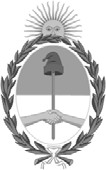 República Argentina - Poder Ejecutivo Nacional2021 - Año de Homenaje al Premio Nobel de Medicina Dr. César MilsteinHoja Adicional de Firmas Informe gráficoNúmero: IF-2021-44433858-APN-SPYMEYE#MDPCIUDAD DE BUENOS AIRESMartes 18 de Mayo de 2021Referencia: Proyecto PNUD ARG/20/007 - Documento de llamado a precalificar - Convocatoria UTDEl documento fue importado por el sistema GEDO con un total de 24 pagina/s.Digitally signed by Gestion Documental Electronica Date: 2021.05.18 19:21:06 -03:00Guillermo Merediz SecretarioSecretaría de la Pequeña y Mediana Empresa y los Emprendedores Ministerio de Desarrollo ProductivoDigitally signed by Gestion Documental ElectronicaDate: 2021.05.18 19:21:07 -03:00PROYECTO PNUD que participa en las funciones de adquisición y/o en el Gobierno del país, o de cualquier Asociado en la Ejecución que esté relacionado con los servicios contemplados en este llamado a Precalificar; yb) toda otra circunstancia que pudiera dar lugar a un conflicto de intereses, real o percibido como tal, una colusión o prácticas de competencia desleales.No revelar dicha información puede causar el rechazo de la Solicitud a precalificar afectadas por la no divulgación.3.4 La elegibilidad de los Solicitantes que sean total o parcialmente propiedad del Gobierno estará sujeta a una posterior evaluación del PROYECTO PNUD y a la revisión de diversos factores, como por ejemplo que estén registrados y sean operados y administrados como entidad comercial independiente, el alcance de la titularidad o participación estatal, la percepción de subvenciones, el mandato y el acceso a información relacionada con este llamado a Precalificar, entre otros. Las condiciones que puedan permitir ventajas indebidas frente otros Solicitantes pueden resultar en el eventual rechazo de la Solicitud.B. PREPARACIÓN DE LAS SOLICITUDESB. PREPARACIÓN DE LAS SOLICITUDES4. Considerac iones generalesSe espera que el Solicitante, al preparar la Solicitud, examine este llamado a Precalificar detenidamente. Cualquier irregularidad importante al proporcionar la información solicitada puede provocar el rechazo de la Solicitud.No se permitirá que el Solicitante saque ventaja de cualquier error u omisión en el llamado a Precalificar. Si detectara dichos errores u omisiones, el Solicitante deberá notificar al PROYECTO PNUD.5.   Costo depreparació n de la Solicitud5.1    El Solicitante correrá con todos y cada uno de los costos relacionados con la preparación y/o la presentación de la Solicitud a este Llamado a Precalificar. El PROYECTO PNUD no será responsable de dichos costos, independientemente del resultado de este Llamado a Precalificar.6. Idioma6.1	La Solicitud, así como toda la correspondencia relacionada que intercambien el Solicitante y el PROYECTO PNUD, se redactará en el o los idiomas que se especifiquen en la HdeD.7. Document os que integran la SolicitudLa Solicitud en respuesta a este llamado a Precalificar, debe comprender los siguientes documentos:Documentos que establecen la Elegibilidad y la Calificación del SolicitanteConfirmación por escrito que autorice al signatario de la solicitud a firmar dicha solicitudEvidencia documentada sobre las calificaciones del Solicitante; yCualquier otro documento requerido en el llamado a precalificar8. Document os que establecen la Elegibilida d y Calificacio nes delSolicitante8.1 El Solicitante deberá proporcionar pruebas documentales de su condición de Solicitante elegible y calificado, utilizando para ello los Formularios provistos en la Sección 6, y proporcionando los documentos solicitados en dichos formularios. A fin de evaluar a un Solicitante, sus capacidades deberán estar documentadas de modo satisfactorio ante el PROYECTO PNUD.9.Asociación en Participaci ón, Consorcio o Asociación o alianza9.1	No se permite la participación en consorcios, asociaciones o alianzas .10. Incluir las zonas del país para las cuales el solicitante quiere ser precalificado10.1 El Solicitante deberá presentar una Solicitud a precalificar indicando la zona del país para la cual quiere ser precalificado, según establecido en este llamado. En caso de que una misma institución se presente para precalificar en más de una zona, deberá realizar una nueva presentación por dicha zona.11. Enmienda de los document os del llamado a PrecalificarEn cualquier momento antes del plazo para la presentación de la Solicitud a precalificar, el PROYECTO PNUD podrá, por cualquier motivo, modificar el llamado a Precalificar por medio de una enmienda. Las modificaciones estarán disponibles para todos los posibles Solicitantes a través del medio de transmisión especificado en la HdeD.Si la modificación es sustancial, el PROYECTO PNUD podrá extender el Plazo de presentación de la Solicitud a precalificar para darle a los Solicitantes un tiempo razonable para que incorporen la modificación en sus Solicitudes a precalificar.C. PRESENTACIÓN Y APERTURA DE LAS SOLICITUDES A PRECALIFICARC. PRESENTACIÓN Y APERTURA DE LAS SOLICITUDES A PRECALIFICAR12. Presentaci ónEl Solicitante deberá presentar una Solicitud a precalificar debidamente firmada y completa que comprenda los documentos y los formularios de conformidad con los requisitos en la HdeD. La presentación deberá realizarse por un medio de transmisión electrónico según se especifique en la HdeD.La solicitud a precalificar deberá estar firmada por el representante legal de la Institución Solicitante o por una persona debidamente facultada para representarla. La autorización deberá comunicarse mediante un documento que acredite dicha autorización, emitido por el representante legal de la entidad Solicitante, o un poder notarial (POR ESCRIBANO).Presentaciones por correo electrónicoLa presentación electrónica por correo electrónico, se regirá de la siguiente manera:Los archivos electrónicos que forman parte de la Oferta deben presentarse de conformidad con el formato y los requisitos indicados en la HdeD.Los documentos electrónicos que se presenten deben corresponder a su forma original.13. Fechalímite para la presentaci ón de la Solicitud a precalificarEl PROYECTO PNUD recibirá las Solicitudes a precalificar completas en la forma y, a más tardar, en la fecha y hora especificadas en la HdeD. El PROYECTO PNUD sólo reconocerá la fecha y la hora en que recibió la Solicitud a precalificar.El PROYECTO PNUD no considerará ninguna Solicitud a precalificar presentada después del plazo establecido para la presentación.IF-2021-44433858-APN-SPYMEYE#MDP14. Retiro,sustitución y modificaci ón de las Solicitudes a precalificarEl Solicitante puede retirar, sustituir o modificar su Solicitud a precalificar después de presentarla en cualquier momento antes de la fecha límite para presentación de la Solicitud a precalificar.Un Solicitante podrá retirar, sustituir o modificar su Solicitud a precalificar mediante el envío de una notificación por escrito al PROYECTO PNUD, debidamente firmada por un representante autorizado, y que deberá incluir una copia de la autorización (o un poder notarial). La sustitución o la modificación correspondiente de la Solicitud a precalificar, si la hubiera, deberá acompañar a la respectiva notificación por escrito. Todas las notificaciones se deben presentar del mismo modo especificado para la presentación de Solicitud a precalificar, con la indicación clara de “RETIRO”, “SUSTITUCIÓN” o “MODIFICACIÓN”D. EVALUACIÓN DE LAS SOLICITUDES A PRECALIFICARD. EVALUACIÓN DE LAS SOLICITUDES A PRECALIFICAR15. Evaluación de las Solicitudes a precalificarEl Solicitante no puede alterar o modificar su Solicitud a precalificar de ningún modo después del plazo de presentación de Solicitud a precalificar, salvo del modo en que lo permite la Cláusula 19 de esta solicitud. El PROYECTO PNUD realizará la evaluación sólo sobre la base de las Solicitud a precalificar presentada.La evaluación de las Solicitudes a precalificar se realiza en los siguientes pasos:Examen preliminarElegibilidad y Calificaciones Mínimas:Experiencia previa de la InstituciónCapacidad técnica de la Institución SEGÚN Sección 4: Criterios de Evaluación16. Examenpreliminar16.1 El PROYECTO PNUD examinará las Solicitud a precalificar para determinar si cumplen con los requisitos documentales mínimos, si los documentos se han firmado correctamente y si las Solicitudes a precalificar están en orden en general, entre otros indicadores que pueden usarse en esta etapa. El PROYECTO PNUD se reserva el derecho de rechazar cualquier Solicitud a precalificar en esta etapa.17. Evaluación de Elegibilida d y Calificacio nes mínimasLa Elegibilidad y las Calificaciones del Solicitante se evaluarán en torno a los requisitos de Elegibilidad y Calificaciones Mínimas especificados en la Sección 4 (Criterios de Evaluación).En términos generales, los Solicitantes que cumplan con los siguientes criterios serán considerados calificados:No deben formar parte de la lista de terroristas y financiadores del terrorismo del Comité 1267/1989 del Consejo de Seguridad de la ONU, ni de la lista de Proveedores inelegibles del PROYECTO PNUD.Poseen una posición financiera favorable acreditada con acceso a recursos financieros adecuados para ejecutar el contrato y cumplir con todos los compromisos comerciales existentes.Poseen la experiencia, la capacidad técnica, y otros recursos pertinentes para la provisión de los servicios requeridos.Pueden cumplir plenamente con los Términos y Condiciones Generales del Contrato del PROYECTO PNUD.Inexistencia de historial consistente de fallos judiciales/arbitrajes contra el Solicitante.Poseen un registro de desempeño oportuno y satisfactorio con sus clientes.18. Puntaje18.1 El equipo de evaluación deberá revisar y evaluar las solicitudes a precalificar aplicando los criterios de evaluación, los subcriterios y el sistema de puntos especificados en la Sección 4 (Criterios de Evaluación).Se considerará que una Solicitud a precalificar no cumple con todos los requisitos solicitados en la etapa de la evaluación técnica si no alcanza el puntaje técnico mínimo que indica la HdeD.19. Aclaración de las Solicitudes a precalificarPara ayudar en la revisión, la evaluación y la comparación de las Solicitudes a precalificar, el PROYECTO PNUD puede, a su discreción, solicitar a cualquier Solicitante una aclaración de su Solicitud a precalificar.La solicitud de aclaración del PROYECTO PNUD y la respuesta deberán realizarse por escrito y no se solicitará, ofrecerá ni permitirá ninguna modificación de los elementos sustanciales de la Solicitud a precalificar, excepto para proporcionar una aclaración, de conformidad con la solicitud a precalificarCualquier aclaración no solicitada presentada por un Solicitante con respecto a su Solicitud a precalificar que no sea una respuesta a una solicitud del PROYECTO PNUD no se tendrá en cuenta durante la revisión y la evaluación de las Solicitudes a precalificar.20. Capacidad de respuesta de la Solicitud a precalificarLa determinación que realice el PROYECTO PNUD sobre la capacidad de respuesta de una Solicitud a precalificar se basará en el contenido de la Solicitud a precalificar en sí misma. Una solicitud para precalificar que cumple sustancialmente con todos los requisitos solicitados es aquella que cumple con todos los términos, las condiciones, y los requisitos del llamado a Precalificar sin desviación material o significativa, reserva ni omisión.Si una Solicitud a precalificar no cumple sustancialmente con todos los requisitos solicitados, deberá ser rechazada por el PROYECTO PNUD y el Solicitante no podrá ajustarla posteriormente mediante la corrección de la desviación material o significativa, la reserva o la omisión.IF-2021-44433858-APN-SPYMEYE#MDPE. RESULTADO DE LA PRECALIFICACIÓNE. RESULTADO DE LA PRECALIFICACIÓN21. Derecho a21.1 El PROYECTO PNUD se reserva el derecho a aceptar o rechazar cualquier Solicitud a precalificar, declarar que una o todas las Solicitud a precalificar no cumplen con todos los requisitos solicitados, y rechazar todas las Solicitudes a precalificar en cualquier momento, sin incurrir en ninguna responsabilidad u obligación de informar a los Solicitantes afectados de los motivos de la decisión del PROYECTO PNUD.aceptar o a21.1 El PROYECTO PNUD se reserva el derecho a aceptar o rechazar cualquier Solicitud a precalificar, declarar que una o todas las Solicitud a precalificar no cumplen con todos los requisitos solicitados, y rechazar todas las Solicitudes a precalificar en cualquier momento, sin incurrir en ninguna responsabilidad u obligación de informar a los Solicitantes afectados de los motivos de la decisión del PROYECTO PNUD.rechazar21.1 El PROYECTO PNUD se reserva el derecho a aceptar o rechazar cualquier Solicitud a precalificar, declarar que una o todas las Solicitud a precalificar no cumplen con todos los requisitos solicitados, y rechazar todas las Solicitudes a precalificar en cualquier momento, sin incurrir en ninguna responsabilidad u obligación de informar a los Solicitantes afectados de los motivos de la decisión del PROYECTO PNUD.cualquiera21.1 El PROYECTO PNUD se reserva el derecho a aceptar o rechazar cualquier Solicitud a precalificar, declarar que una o todas las Solicitud a precalificar no cumplen con todos los requisitos solicitados, y rechazar todas las Solicitudes a precalificar en cualquier momento, sin incurrir en ninguna responsabilidad u obligación de informar a los Solicitantes afectados de los motivos de la decisión del PROYECTO PNUD.o todas las21.1 El PROYECTO PNUD se reserva el derecho a aceptar o rechazar cualquier Solicitud a precalificar, declarar que una o todas las Solicitud a precalificar no cumplen con todos los requisitos solicitados, y rechazar todas las Solicitudes a precalificar en cualquier momento, sin incurrir en ninguna responsabilidad u obligación de informar a los Solicitantes afectados de los motivos de la decisión del PROYECTO PNUD.Solicitudes21.1 El PROYECTO PNUD se reserva el derecho a aceptar o rechazar cualquier Solicitud a precalificar, declarar que una o todas las Solicitud a precalificar no cumplen con todos los requisitos solicitados, y rechazar todas las Solicitudes a precalificar en cualquier momento, sin incurrir en ninguna responsabilidad u obligación de informar a los Solicitantes afectados de los motivos de la decisión del PROYECTO PNUD.a21.1 El PROYECTO PNUD se reserva el derecho a aceptar o rechazar cualquier Solicitud a precalificar, declarar que una o todas las Solicitud a precalificar no cumplen con todos los requisitos solicitados, y rechazar todas las Solicitudes a precalificar en cualquier momento, sin incurrir en ninguna responsabilidad u obligación de informar a los Solicitantes afectados de los motivos de la decisión del PROYECTO PNUD.precalificar21.1 El PROYECTO PNUD se reserva el derecho a aceptar o rechazar cualquier Solicitud a precalificar, declarar que una o todas las Solicitud a precalificar no cumplen con todos los requisitos solicitados, y rechazar todas las Solicitudes a precalificar en cualquier momento, sin incurrir en ninguna responsabilidad u obligación de informar a los Solicitantes afectados de los motivos de la decisión del PROYECTO PNUD.22. Resultado22.1 El PROYECTO PNUD notificará por escrito el resultado a los solicitantes precalificados, sin embargo, el PROYECTO PNUD no está obligado a invitarlos a formular propuestas para ninguna de las modalidades de vinculación y/o contratación que tiene el PROYECTO PNUD.del22.1 El PROYECTO PNUD notificará por escrito el resultado a los solicitantes precalificados, sin embargo, el PROYECTO PNUD no está obligado a invitarlos a formular propuestas para ninguna de las modalidades de vinculación y/o contratación que tiene el PROYECTO PNUD.Llamado a22.1 El PROYECTO PNUD notificará por escrito el resultado a los solicitantes precalificados, sin embargo, el PROYECTO PNUD no está obligado a invitarlos a formular propuestas para ninguna de las modalidades de vinculación y/o contratación que tiene el PROYECTO PNUD.Precalificar22.1 El PROYECTO PNUD notificará por escrito el resultado a los solicitantes precalificados, sin embargo, el PROYECTO PNUD no está obligado a invitarlos a formular propuestas para ninguna de las modalidades de vinculación y/o contratación que tiene el PROYECTO PNUD.HdeDn.°Ref. a laSección 2DatosInstrucciones/requisitos específicos18IdiomaEspañol29Medio de transmisión de la Información Complementaria para el Llamado a Precalificar, y enmiendasComunicación directa a los Solicitantes potenciales por email y publicación en la página web: https://www.argentina.gob.ar/participar-de-la-convocatoria-para- integrar-unidades-de-transformacion-digitalhttps://procurement-notices.undp.org39Modo permitido para presentar	lasSolicitudes✔ Recepción electrónica : presentación al electrónico únicamente al email: diprose.adquisiciones@gmail.com49Requisitos de la presentación electrónica (correo electrónico)Formato: archivos PDF únicamenteLos nombres de archivo deben tener un máximo de 60 caracteres y no deben contener ninguna letra o carácter especial que no sea del alfabeto/teclado latino.Todos los archivos deben estar libres de virus y no deben estar dañados.Tamaño máximo de archivo por transmisión: cinco (5) MBAsunto obligatorio del correo electrónico: Proceso de precalificación: [Nombre Institución] UTD Región [Nombre Región]510Fecha límite para la presentación de la SolicitudLas solicitudes deberán entregarse a partir del viernes 21de mayo de 2021 (Día de apertura de la convocatoria estimada) hasta el día martes 22 de junio de 2021 a las 15:00 horas, hora argentina (GMT-3).611Método de evaluaciónEl puntaje técnico mínimo requerido para quedar precalificado es el 60 puntos.715Carreras de pregrado, grado y posgrado afinesIngeniería Industrial,   Informática,   Electrónica,   Electromecánica,Telecomunicaciones, Lic. Sistemas, Lic en Computación, Lic. en Economía Tecnicaturas en las temáticas anteriores, u otras afines.Sensibilización de PyMEs en temáticas de Transformación digital e innovación tecnológicaFormulación y gestión de proyectos de mejora de la competitividad y productividad de PyMEsAsistencia técnica a PyMEs en realización e implementación de proyectos y planes de transformación digital o industria 4.0Total sección 1Total sección 1Total sección 1Total sección 1Calificación de la Experiencia y Capacidad técnica del SolicitanteCalificación de la Experiencia y Capacidad técnica del SolicitanteCalificación de la Experiencia y Capacidad técnica del SolicitantePuntos otorgadosUniversidades e Instituciones AcadémicasInstituciones no Académicas1.1Capacidad de gestión en dictado de talleres de sensibilización, formulación y gestión de proyectos o planes de mejora de la competitividad en PyMEs, y en proyectos o planes de mejora de Transformación Digital (Experiencia mínima de tres (3) años).Capacidad de gestión en dictado de talleres de sensibilización, formulación y gestión de proyectos o planes de mejora de la competitividad en PyMEs, y en proyectos o planes de mejora de Transformación Digital (Experiencia mínima de tres (3) años).101.1Experiencia mínima de tres (3) añosExperiencia mínima de tres (3) años51.1Experiencia de más de cuatro (4) añosExperiencia de más de cuatro (4) años101.2Departamentos Institucionales abocados a la Transformación Digital. Desarrollo de Tesis de Grado y Posgrado. Existencia de Trabajos de Investigación, Tesis Doctorales, Papers, Publicaciones de divulgación científicaArea Institucionales abordando la Transformación Digital. Existencia de Observatorios dedicados al estudio de la temática de Transformación Digital e Industria 4.0101.2Un departamento dedicado.Un área de estudio.51.2Dos o más departamentos de estudioDos o más áreas de estudio.101.3Dictado de carreras de Pregrado, Grado y Posgrado afines (Lista en HdeD)Dictado cursos y talleres de sensibilización afines301.3Una carreras de Pregrado, Grado o PosgradoDictado de 1 a 3 cursos y talleres101.32 a 3 carreras de Pregrado, Grado o PosgradoDictado de 4 a 7 cursos y talleres201.3Más de 4 carreras de Pregrado, Grado o PosgradoDictado de más de 8 cursos y talleres301.4Formulación de proyectos o planes de asistencia tecnológicaFormulación de proyectos o planes de asistencia tecnológica501.4De 1 a 3 proyectos o planes de asistenciaDe 1 a 3 proyectos o planes de asistencia301.4De 4 a 7 proyectos o planes de asistenciaDe 4 a 7 proyectos o planes de asistencia401.4Más de 8 proyectos o planes de asistenciaMás de 8 proyectos o planes de asistencia50TOTALTOTALTOTAL100¿Ha completado correctamente todos los Formularios?Formulario A: Formulario de Presentación de Solicitud a precalificar☐Formulario B: Formulario de Información del Solicitante☐Formulario C: Formulario de Calificación☐¿Ha proporcionado los documentos requeridos para cumplir con los criterios de evaluación en la Sección 4?☐Estatuto simple de la Institución Solicitante☐Última Acta de designación de autoridades o designación de rector en caso de Universidad☐Autorización emitida por el representante legal de la entidad Solicitante, o un poder notarial (certificado por escribano) en caso que el representante legal no firme la Presentación de Solicitud a Precalificar.☐Constancia de Inscripción en AFIP☐Carta de Presentación de la Institución Solicitante☐Nombre del Solicitante:[Insertar nombre del Solicitante]Fecha:Seleccionar fechaReferencia:Proceso Precalificación UTD Región XXXXProceso Precalificación UTD Región XXXXProceso Precalificación UTD Región XXXXNombre legal del Solicitante[Completar]Domicilio legal[Completar]Año de comienzo de actividades[Completar]CUIT[Completar]Información sobre el Representante Autorizado del SolicitanteNombre y cargo: [Completar] Números de teléfono: [Completar] Correo electrónico: [Completar]Región del País donde aplica a precalificar (solo puede calificar a una región)[Completar]Persona de contacto: el PROYECTO PNUD puede ponerse en contacto con esta persona para solicitar aclaraciones durante la evaluación de la Solicitud a precalificarNombre y cargo: [Completar] Números de teléfono: [Completar] Correo electrónico: [Completar]Adjunte los siguientes documentos:Perfil de la entidad, que no debe superar las diez (10) páginasCertificado de existencia y representación legal, expedido por la Entidad competente según el caso, en el cual conste: inscripción, matrícula vigente, objeto social y facultades del representante legal. Para asociaciones; actas de constitución y vigencia de autoridades legalizadas.Nombre del Solicitante:[Insertar nombre del Solicitante]Fecha:Seleccionar fechaReferencia:Proceso Precalificación UTD Región XXXXProceso Precalificación UTD Región XXXXProceso Precalificación UTD Región XXXXRazón social empresa asistidaLocalizaci ón empresa asistidaPrincip al activid ad empresaObjet o asiste nciaPeríodo de actividadPeríodo de actividadPeríodo de actividadProfesio nales intervini entesFormaci ón de los profesio nalesCosto de la asistenci afuentes de financie minto utilizadasRazón social empresa asistidaLocalizaci ón empresa asistidaPrincip al activid ad empresaObjet o asiste nciaIndicar fechas detalladas(día/mes/año)Indicar fechas detalladas(día/mes/año)Result ados obteni dosProfesio nales intervini entesFormaci ón de los profesio nalesCosto de la asistenci afuentes de financie minto utilizadasRazón social empresa asistidaLocalizaci ón empresa asistidaPrincip al activid ad empresaObjet o asiste nciadesdehastaResult ados obteni dosProfesio nales intervini entesFormaci ón de los profesio nalesCosto de la asistenci afuentes de financie minto utilizadas¿La entidad tiene facultad de realizar contacto con las PyMEs de la región para la que postula su precalificación, para desarrollar de forma remota o presencial los talleres y asistencias técnicas requeridas?☐ Sí ☐ No [Detallar herramientas y mecanismos a disposición]Posee recursos humanos abocados a la investigación y extensión en los temas de Transformación Digital☐ Sí ☐ No [Detallar cantidad y perfiles disponibles en estas actividades]Posee capacidad de trabajo en programas o proyectos de asistencia técnica (Inscripción como Unidad de Vinculación Tecnológica en Agencia I+D+i, entre otras)☐ Sí ☐ No [Detallar calificaciones previas adquiridas por la institución]Posee servicios de Diseño Industrial y desarrollo de simulaciones (productos, procesos, equipamientos y sistemas, ergonomía, usabilidad, marca y comunicación; incluido la utilización de modelos de elementos finitos)☐ Sí ☐ No [Detallar herramientas y mecanismos a disposición]Posee servicios de Automatización industrial (robótica industrial, mecatrónica, soluciones low cost y sistemas embebidos, optimización de gestión de stocks y logística)☐ Sí ☐ No [Detallar herramientas y mecanismos a disposición]Posee servicios de Implementación de tecnología 4.0 (internet de las cosas industrial, mantenimiento predictivo, realidad aumentada, big data, inteligencia artificial y machine learning).☐ Sí ☐ No [Detallar herramientas y mecanismos a disposición]Diseño de soluciones e implementación de tecnología de gestión con impacto sobre productividad y de sistema de vigilancia tecnológica o competitiva.☐ Sí ☐ No [Detallar herramientas y mecanismos a disposición]Enumerar si los hubiera cursos dictados según corresponda (carreras de pregrado, grado y posgrado para universidades, cursos y talleres para instituciones no universitarias)[Detallar cursos y talleres dictados según corresponda por cada institución]Enumerar Áreas, Observatorios, y/o Departamentos que estén abocados a la temática de Transformación Digital e Industria 4.0[Detallar según corresponda por cada institución]